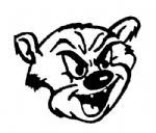 2016 Presidents Report – Graham (Bill) VickersThank you is not enough to express the gratitude and respect that needs to be conveyed to so many people for a whole season of making our Club work. Without all of our volunteers who put the show on for our eighteen teams we would not be here. With an official list of fifteen Committee members plus eighteen teams that all require coaches, assistants, scorers, umpires and other support it gets to be a very long list of contributors who are all essential. All are volunteers.Our long term ally, The Ainslie Football and Social Club, has once again been with us throughout with support including facility assistance for Club functions, employment assistance for our guest players and direct financial contribution. We also continue to appreciate the opportunity to conduct the two-up games on Anzac Day and share the Dickson BBQs with the Ainslie Football Club which is all a result of our very tight relationship. Thank you once again.
Your Committee this year were:President: Graham (Bill) VickersVice President (Juniors): Darren MathesonTreasurer: Amy VickersSecretary: Michelle FisherRegistrar: Rebecca KellyCanteen Co-ordinator: Michelle Fisher, Michelle Matheson (Assistant)Executive Officer: Tim HoltWeb Master and Publicity: Darren Matheson, Cecilia Tran, Sue Locke (Assistants)Women’s Liaison: Cecilia TranGround: Peter Crutchfield Equipment: Bob Russell, Tim Holt (juniors)Junior co-ordinator Narrabundah: Tim HoltProperty Sales: Michelle Fisher, Debbie Mills (assistant)Scorers Co-ordinator: Debbie MillsSocial events: Brooke Jermyn (seniors) Sarah Holt (juniors)Uniforms: Bob RussellUmpires Co-ordinator: Glenn WarwickWinter BBQ: Darren MathesonPublic Officer: Greg KentOur on field results will be covered by coaches and needless to say we were consistently great. Not just with individual score lines but especially the way we approached things. We had many cases where we had a number of teams in the same division and this can be a very difficult situation. Our players were very accepting and supportive of each other and it meant that instead of a “super team” we were able to enhance the experience for many more across the Club. Thank you all for your understanding.Thank you all for another great year.Bill Graham VickersPresident